Publicado en Girona el 14/09/2021 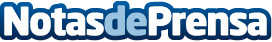 Repara tu Deuda Abogados cancela 35.489€ en Girona (Catalunya) con la Ley de Segunda OportunidadEl despacho de abogados especializado en la Ley de Segunda Oportunidad lidera el mercado de la cancelación de deudas desde su creación en el año 2015Datos de contacto:David Guerrero655 95 67 35Nota de prensa publicada en: https://www.notasdeprensa.es/repara-tu-deuda-abogados-cancela-35-489-en_1 Categorias: Nacional Derecho Finanzas Cataluña http://www.notasdeprensa.es